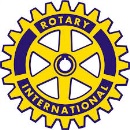 ROTARY CLUB de FLORIDAFundado el 16 de Octubre 1961I. Warnes 1350 - FloridaInvita al 4to. Seminario sobre:CALIDAD DE VIDA  -  TABAQUISMO Y EPOCA realizarse el:    Jueves 10de AGOSTO de 2017 a las 9,O0hs.En el Salón Auditorio del   CÍRCULO MÉDICO de VICENTE LÓPEZ                                               Domingo F. Sarmiento 1755 – Florida.Se desarrollará el siguiente temario a cargo de:INTRODUCCION – Dr. CARLOS BRENER             BREVE HISTORIA DE LA EVOLUCION DEL TABACOLOPEZ JOVE  -  NEUMONOLOGO DEL HOSPITAL A. CETRANGOLO           SINTOMAS Y DESARROLLO DE LA ENFERMEDADPANELISTAS:  Dra. MONICA ITHURRY, Dra. SONIA ZERDIEW Y Dr. CARLOS BRENERRELATORES:              JOSE LUIS MAZAL Y ALFREDO WOLLERTDEMOSTRACION VIRTUAL:  COMO LA NICOTINA DAÑA EL PULMON          A CARGO DE ALFREDO WOLLERT     6)  Representación musical y ágape              Finalización prevista 13,00 HS.Auspician éste Seminario:  Círculo Médico Vicente López                                        Rotary Club Florida                                FundEPOC - Fundación Argentina de Asistencia al Paciente con EPOC.Confirmar asistencia:   4760 7429  -  4791 5937  -  15 6357 4761Solicitamos puntualidadAgradecemos el aporte de un producto no perecedero, ej. leche larga vida,como compromiso para con la comunidad, que será donado a Caritas de Florida.A.Wt. – 23-7-2017                              (va logo de FundEPOC)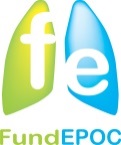 